Checkliste Homeoffice von Mitarbeitenden von Unternehmen mit Sitz in der Schweiz und Wohnsitz im ausländischen Grenzgebiet (Grenzgänger)Merkpunkte:Homeoffice von Grenzgängern ist in einem beschränkten Umfang möglich. Es sind aber verschiedene rechtliche Auswirkungen im Auge zu behalten, die teilweise schwerwiegende Auswirkungen auf Arbeitnehmende und Arbeitgeber haben können (z.B. Sozialversicherungspflicht und Steuerpflicht im Ausland, Anwendung ausländisches Arbeitsrecht). Als Faustregel gilt die folgende Zusammenstellung:AnteilBeurteilungBeurteilungMassnahmen 0%
(Verbot)«Unproblematisch»Keine Massnahmen erforderlich.max. 20%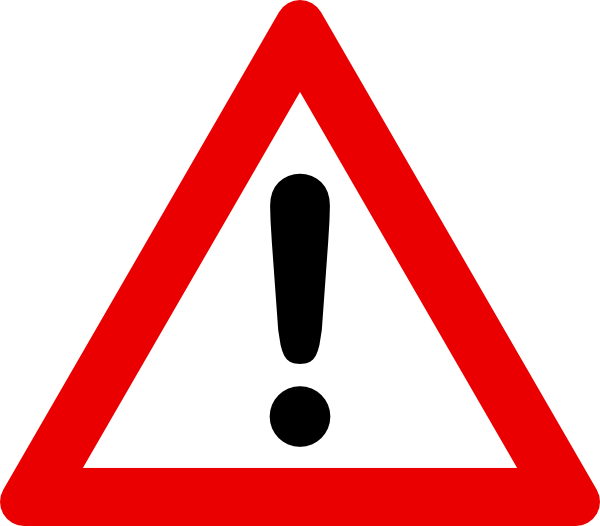 «Unproblematisch, aber aufgepasst!»Monitoring der Homeoffice-Tage, besondere Regelungen und Hinweise notwendig (Datenschutz).max. 40%«Problematisch, nur wenn dringend nötig» Regelung zur Abwicklung der Sozialversicherungen erforderlich, vertiefte steuerrechtliche Abklärungen im Einzelfall erforderlich.über 40%«Sehr problematisch, nur in ausgewählten Einzelfällen»Umfassende Einzelfallbetrachtung erforderlich.